Wniosek o udzielenie pomocy w sprawie o ochronę praw konsumenta   Prosimy o wypełnienie formularza w sposób czytelny. Ważne informacje:Rzecznik Praw Konsumentów wykonuje zadania na podstawie przepisów ustawy z dnia 16 lutego 2007 r. o ochronie konkurencji i konsumentów.Rzecznik Praw Konsumentów występuje do przedsiębiorcy dopiero po wyczerpaniu przez konsumenta drogi postępowania reklamacyjnego.Złożenie wniosku do Rzecznika Praw Konsumentów  nie przerywa biegu przedawnienia. Rzecznik Praw Konsumentów rozpatruje wnioski bez zbędnej zwłoki, w kolejności wpływu.Dane osobowe zawarte we wniosku będą przetwarzane w celu wypełnienia obowiązków prawnych, 
tj. w celu wykonywania przez Rzecznika Praw Konsumentów zadań w zakresie ochrony praw i interesów konsumenta. Szczegółowe informacje o zasadach przetwarzania danych osobowych dostępne są na stronie internetowej https://bip.powiatlwowecki.pl/wiadomosci/11391/wiadomosc/422983/informacja_o_przetwarzaniu_danych_osobowych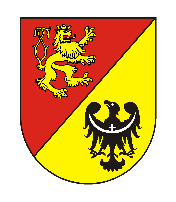 Rzecznik Praw Konsumentów Powiat LwóweckiUl. Szpitalna 4 tel. (+48 75) 782 21 49e-mail: d.kopec@powiatlwowecki.plpowiatlwowecki.plRzecznik Praw Konsumentów Powiat LwóweckiUl. Szpitalna 4 tel. (+48 75) 782 21 49e-mail: d.kopec@powiatlwowecki.plpowiatlwowecki.plUwagi:Dane konsumenta:Dane konsumenta:Dane konsumenta:Dane konsumenta:Dane konsumenta:Dane konsumenta:Dane konsumenta:Dane konsumenta:Dane konsumenta:imię i nazwisko: adres zamieszkania:ul. nr domu:nr lokalu:kod pocztowy: miejscowość:numer telefonu: adres e-mail: podanie numeru telefonu i adresu e-mail nie jest obowiązkowe, ale znacznie ułatwi kontakt w sprawie.  podanie adresu e-mail jest równoznaczne z wyrażeniem zgody na otrzymywanie drogą elektroniczną informacji o sposobie rozpatrzenia wniosku  podanie numeru telefonu i adresu e-mail nie jest obowiązkowe, ale znacznie ułatwi kontakt w sprawie.  podanie adresu e-mail jest równoznaczne z wyrażeniem zgody na otrzymywanie drogą elektroniczną informacji o sposobie rozpatrzenia wniosku  podanie numeru telefonu i adresu e-mail nie jest obowiązkowe, ale znacznie ułatwi kontakt w sprawie.  podanie adresu e-mail jest równoznaczne z wyrażeniem zgody na otrzymywanie drogą elektroniczną informacji o sposobie rozpatrzenia wniosku  podanie numeru telefonu i adresu e-mail nie jest obowiązkowe, ale znacznie ułatwi kontakt w sprawie.  podanie adresu e-mail jest równoznaczne z wyrażeniem zgody na otrzymywanie drogą elektroniczną informacji o sposobie rozpatrzenia wniosku  podanie numeru telefonu i adresu e-mail nie jest obowiązkowe, ale znacznie ułatwi kontakt w sprawie.  podanie adresu e-mail jest równoznaczne z wyrażeniem zgody na otrzymywanie drogą elektroniczną informacji o sposobie rozpatrzenia wniosku  podanie numeru telefonu i adresu e-mail nie jest obowiązkowe, ale znacznie ułatwi kontakt w sprawie.  podanie adresu e-mail jest równoznaczne z wyrażeniem zgody na otrzymywanie drogą elektroniczną informacji o sposobie rozpatrzenia wniosku  podanie numeru telefonu i adresu e-mail nie jest obowiązkowe, ale znacznie ułatwi kontakt w sprawie.  podanie adresu e-mail jest równoznaczne z wyrażeniem zgody na otrzymywanie drogą elektroniczną informacji o sposobie rozpatrzenia wniosku  podanie numeru telefonu i adresu e-mail nie jest obowiązkowe, ale znacznie ułatwi kontakt w sprawie.  podanie adresu e-mail jest równoznaczne z wyrażeniem zgody na otrzymywanie drogą elektroniczną informacji o sposobie rozpatrzenia wniosku  podanie numeru telefonu i adresu e-mail nie jest obowiązkowe, ale znacznie ułatwi kontakt w sprawie.  podanie adresu e-mail jest równoznaczne z wyrażeniem zgody na otrzymywanie drogą elektroniczną informacji o sposobie rozpatrzenia wniosku Dane przedsiębiorcy:Dane przedsiębiorcy:Dane przedsiębiorcy:Dane przedsiębiorcy:Dane przedsiębiorcy:Dane przedsiębiorcy:Dane przedsiębiorcy:Dane przedsiębiorcy:Dane przedsiębiorcy:nazwa i adres:Dane sprawy o ochronę praw konsumenta:Dane sprawy o ochronę praw konsumenta:Dane sprawy o ochronę praw konsumenta:Dane sprawy o ochronę praw konsumenta:Dane sprawy o ochronę praw konsumenta:Dane sprawy o ochronę praw konsumenta:Dane sprawy o ochronę praw konsumenta:data zawarcia umowy:data zawarcia umowy:data złożenia reklamacji:opis sprawy:              opis istotnych w sprawie okoliczności faktycznych,                                    wskazanie, na czym polega naruszenie praw konsumentaopis sprawy:              opis istotnych w sprawie okoliczności faktycznych,                                    wskazanie, na czym polega naruszenie praw konsumentaopis sprawy:              opis istotnych w sprawie okoliczności faktycznych,                                    wskazanie, na czym polega naruszenie praw konsumentaopis sprawy:              opis istotnych w sprawie okoliczności faktycznych,                                    wskazanie, na czym polega naruszenie praw konsumentaopis sprawy:              opis istotnych w sprawie okoliczności faktycznych,                                    wskazanie, na czym polega naruszenie praw konsumentaopis sprawy:              opis istotnych w sprawie okoliczności faktycznych,                                    wskazanie, na czym polega naruszenie praw konsumentaopis sprawy:              opis istotnych w sprawie okoliczności faktycznych,                                    wskazanie, na czym polega naruszenie praw konsumentaJeżeli opis sprawy nie zmieścił się powyżej, ciąg dalszy należy zamieścić na oddzielnej kartce opatrzonej podpisem. Jeżeli opis sprawy nie zmieścił się powyżej, ciąg dalszy należy zamieścić na oddzielnej kartce opatrzonej podpisem. Jeżeli opis sprawy nie zmieścił się powyżej, ciąg dalszy należy zamieścić na oddzielnej kartce opatrzonej podpisem. Jeżeli opis sprawy nie zmieścił się powyżej, ciąg dalszy należy zamieścić na oddzielnej kartce opatrzonej podpisem. Jeżeli opis sprawy nie zmieścił się powyżej, ciąg dalszy należy zamieścić na oddzielnej kartce opatrzonej podpisem. Jeżeli opis sprawy nie zmieścił się powyżej, ciąg dalszy należy zamieścić na oddzielnej kartce opatrzonej podpisem. Jeżeli opis sprawy nie zmieścił się powyżej, ciąg dalszy należy zamieścić na oddzielnej kartce opatrzonej podpisem. roszczenia konsumenta wobec przedsiębiorcyroszczenia konsumenta wobec przedsiębiorcyroszczenia konsumenta wobec przedsiębiorcyZałączniki: do wniosku należy dołączyć kopie dokumentów istotnych w sprawie, ułożone w porządku chronologicznymZałączniki: do wniosku należy dołączyć kopie dokumentów istotnych w sprawie, ułożone w porządku chronologicznymZałączniki: do wniosku należy dołączyć kopie dokumentów istotnych w sprawie, ułożone w porządku chronologicznymZałączniki: do wniosku należy dołączyć kopie dokumentów istotnych w sprawie, ułożone w porządku chronologicznymZałączniki: do wniosku należy dołączyć kopie dokumentów istotnych w sprawie, ułożone w porządku chronologicznymZałączniki: do wniosku należy dołączyć kopie dokumentów istotnych w sprawie, ułożone w porządku chronologicznymZałączniki: do wniosku należy dołączyć kopie dokumentów istotnych w sprawie, ułożone w porządku chronologicznymdata:podpis: